07-161 МШТС-2АМ 2-коленчатый автогидроподъёмник на шасси ЗиЛ-131 6х6, рабочие: высота до 18 м, вылет 14.3 м, глубина 7 м, грузоподъемность: люльки 0.35 тн, крана с нижнего колена 2 тн, мест 3, полный вес 10 тн, ЗиЛ-131 150 лс, 50 км/час, несколько заводов в СССР, со второй половины 1960-х г.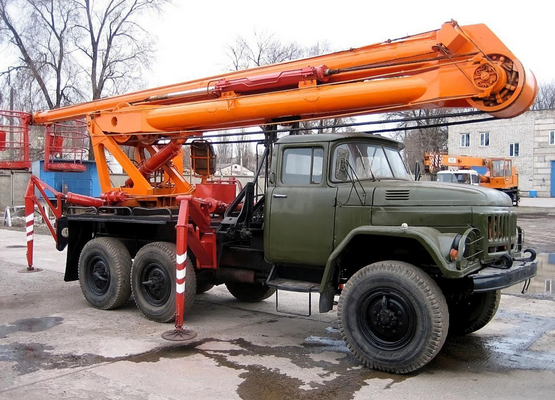  МШТС по классификации Минмонтажспецстроя СССР  - Машина Шарнирная Транспортного Строительства, в данном случае вторая модель, модернизация А.  Понятно, что подъемник МШТС-2 появился в интересах Минтрансстроя и выпускался с начала 1960-х годов (подтверждается справочниками), но на каком предприятии документально не указывается, а на сайте «Венты», основного производителя этой машины, указывается начало производства 1975 г. Думаю, что этот пробел связан с принадлежностью этого предприятия в то время к Минсредмашу - основному производителю оборудования и машин для атомной промышленности, что накладывало высокий уровень секретности. Разработчик: ПКБ Главстроймеханнзации Минтрансстроя СССР. Изготовители (наиболее массовые): Нижнетуринский машиностроительный завод Министерства среднего машиностроения СССР, г. Нижняя Тура Свердловская обл. С 1998 г. - ОАО «Нижнетуринский машиностроительный завод «Вента». - с 1977 г. Зуевский энергомеханический завод Министерства энергетики и электрификации СССР, г. Зугрэс Донецкой обл. ЗуГРЭС - аббревиатура - ЗУевская Государственная Районная Электрическая Станция.  Первоначально эти монтажные гидроподъемники предназначались для монтажа устройств контактной сети с «поля» и оборудования открытых частей тяговых подстанций. Впоследствии, в силу удачной конструкции, получили широкое распространение во многих областях народного хозяйства. Выпускались небольшими партиями и  в 1990-е г. на Калачёвском авторемонтном заводе, на Краснодарском РМЗ на шасси ЗиЛ-130, модели 3 и 4, возможно и др.Монтажные вышки с шарнирной стрелой выпускались трех модернизаций - МШТС-2А, МШТС-2П и МШТС-2Т с унифицированным верхним строением и отличались ходовой частью. Монтажный гидроподъемник МШТС-2А смонтирован на шасси автомобиля ЗиЛ-157К (позже ЗиЛ-131в модификации 2АМ), МШТС-2П  - на железнодорожной платформе, а гидроподъемник МШТС-2Т — на шасси трелевочного трактора ТДТ-60/75.  Конструкция механизма позволяет подавать люльки не только по вертикали, но и в сторону под любым углом, а также в зону, расположенную ниже уровня стоянки автомобиля на 7,5 м под углом 90°.    К оборудованию верхнего строения монтажных гидроподъемников относятся: опорная рама, опорно-поворотный круг, поворотная рама с противовесом, грузоподъемная лебедка с грузовым канатом и крюковой обоймой, механизм вращения поворотной рамы, двухколенная шарнирная стрела, гидроцилиндр наклона нижнего колена стрелы, гидроцилиндр механизма подъема и складывания верхнего колена стрелы, двух монтажных корзин и пульта дистанционного управления. Нижнее кольцо шарикового опорно-поворотного круга жестко соединено болтами с опорной рамой, закрепленной на шасси автомобиля или трактора, а верхнее — с поворотной платформой.  На поворотной платформе размещены грузоподъемная лебедка, чугунный противовес и кронштейны для шарнирного присоединения к раме платформы нижнего колена стрелы и основания гидроцилиндра наклона колена. Поворотная платформа вращается механизмом, состоящим из гидродвигателя, червячного редуктора и двух одноступенчатых цилиндрических редукторов. Большая шестерня второго цилиндрического редуктора жестко соединена с рамой поворотной платформы. Колена стрелы длиной 6 и 10 м изготовлены из тонкой листовой стали с применением сварки и соединены между собой осевым шарниром. Основание нижнего колена стрелы в виде гуська шарнирно соединено с кронштейном поворотной платформы. На свободном конце верхнего колена стрелы подвешены две монтажные корзины, в одной из которых размещен пульт дистанционного управления. Конструкция подвески монтажных корзин обеспечивает вертикальность их размещения при любом положении верхнего колена стрелы, что достигается специальным следящим устройством, встроенным в мачту.  Механизм подъема и складывания верхнего колена стрелы состоит из двух гидроцилиндров с канатными полиспастами. Гидроцилиндры жестко закреплены на нижнем колене стрелы. Верхние блоки канатных полиспастов прикреплены к нижнему концу верхнего колена стрелы и поворачиваются с ним (при подъеме и складывании) на оси шарнира, соединяющего верхнее и нижнее колена стрелы, а нижние блоки закреплены в основании нижнего колена стрелы.  Грузоподъемная лебедка грузоподъемностью 2 тс используется при работе монтажных гидроподъемников в качестве стреловых кранов на монтажных и погрузочно-разгрузочных операциях для грузов до 400 кг при высоте до 17,8 м. Механизм привода лебедки состоит из гидродвигателя и двухступенчатого цилиндрического редуктора.  Монтажный гидроподъемник МШТС-2А оборудован четырьмя опорными гидродомкратами, а МШТС-2Т—тяговой лебедкой. Привод всех механизмов монтажных гидроподъемников гидравлический с дистанционным управлением из кабины и монтажных корзин. Максимальный вылет стрелы 15,35 м, а максимальная высота подъема корзин 17,8 м.Технические характеристики гидравлических подъемников с шарнирной стрелойПоказателиАГП-12ААГП-12БМШТС-2АМШТС-3СТГП-24ВВ-27СВРТ-35Макс. высота подъема люлек, м121217,820,2242735Грузоподъемность, кг200200400300200250320Макс. вылет стрелы по оси подвеса люлек, м9915,3517,5226,512,23Угол поворота стрелы, град360360360360---Скорость подъема люлек, м/мин--2020--6,4Базовый автомобиль или тракторГАЗ-53АЗиЛ-164ЗиЛ-157ЗиЛ-157С-100Т-100МБКрАЗ-250Скорость передвижения, км/ч505030502,25-5,144,550Габариты в транспортном положении, мм: Габариты в транспортном положении, мм: Габариты в транспортном положении, мм: Габариты в транспортном положении, мм: Габариты в транспортном положении, мм: Габариты в транспортном положении, мм: Габариты в транспортном положении, мм: Габариты в транспортном положении, мм: длина8000819510 7301240012 6001122012000ширина2650266026002600280035002500высота3320340032653300410039003800Масса, т67,210,610,920,222,2723,3Завод-изготовительЗуевский энергомеханическийЗуевский энергомеханический--Чебаркульский ремонтно-механическийЗуевский энергомеханическийЗуевский энергомеханический